PROVINCE DE QUÉBEC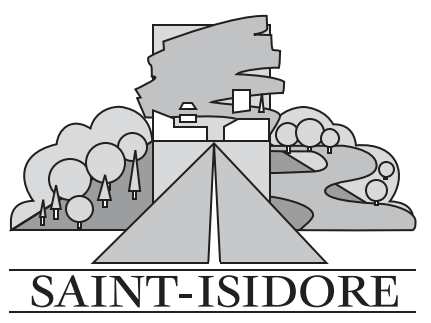 MRC NOUVELLE-BEAUCE	PROCÈS-VERBAL DE LA SESSION ORDINAIREDU CONSEIL DE LA MUNICIPALITÉ DE SAINT-ISIDORETenue le lundi 7 mars 2022 à laquelle sont présents :Mesdames les conseillères, Cindy Côté, Hélène Jacques et Diane Rhéaume et messieurs les conseillers Jean-François Allen, Daniel Blais et Antoine Couture, formant quorum sous la présidence de monsieur le maire Réal Turgeon. 	
Monsieur Louis-Alexandre Monast, directeur général et greffier-trésorier est également présent.La signature par le Maire du présent procès-verbal équivaut à l'acceptation de toutes les résolutions de la séance du Conseil municipal de ce 7 mars 2022, au sens de l'article 142 du Code municipal.____________________________________ Monsieur Réal Turgeon, Maire _________________________________Monsieur Louis-Alexandre Monast,Directeur général et greffier-trésorier1.   Ouverture de la séance ordinaire et adoption de l’ordre du jour2022-03-591.	Ouverture de la séance et adoption de l’ordre du jour ; 2.	Adoption du procès-verbal de la séance du 7 février 2022 ;3	Période de questions ;4.	Administration générale ; 	4.1.	Journée internationale contre l’homophobie et la transphobie ; 	4.2.	Rénovation de la salle amicale - détermination de projet municipal - Politique de soutien aux projets structurants ; 5.	Greffe ;	5.1.	Octroi de mandat à la direction générale - Rapport des cent premiers jours en fonction ;	5.2.	Allocation de dépenses pour les élus municipaux - Conseil sans papier ; (Retiré) 6.	Ressources humaines ;	6.1.	Ajout de précision - Politique des conditions de travail ;          6.2     Acceptation de l’offre de service - diagnostic de ressources humaines comptable - Suzy Côté ; (Ajouté) 7.	Finances ;	7.1.	Dépôt - état des revenus et charges au 28 février 2022 ;	7.2.	Approbation des déboursés, comptes à payer et salaires - février 2022 ; 	7.3.	Dépôt - lettre du MELCC en lien avec la subvention octroyée dans le cadre du Programme de redistribution aux municipalités des redevances pour l’élimination de matières résiduelles pour l’année 2021 ; 	7.4.	MTQ - programme d’aide à la voirie locale - projets particuliers d’amélioration 2019- reddition de comptes ; 	7.5.	MTQ - Volet Entretien des routes locales - attestation des dépenses ; 8.	Sécurité publique ;	8.1.	Adoption du rapport du directeur du service incendie daté du 18 février 2022 ; 	8.2.	Caisse Desjardins Nouvelle-Beauce - carte de crédit - directeur incendie ;9.	Transports et voirie ;	9.1.	Adoption du rapport du directeur des travaux publics daté de février 2022 ; 	9.2.	Adjudication de mandat à R. Beaumont et Fils inc. dans le cadre de l’appel d’offres des travaux de forage pour la recherche en eau ; 10.	Urbanisme et environnement ; 	10.1.	Avis de motion - modification du règlement de zonage no 160-2007 en regard à l’entreposage extérieur ; 	10.2.	Adoption du projet de règlement no 360-2022 sur les projets particuliers de construction, de modification ou d’occupation d’un immeuble ; 	10.3.	Dépôt des permis pour le mois de février 2022 ; 	10.4.	Comité consultatif d’urbanisme ; 		10.4.1. Demandes de dérogation mineure ; 		        10.4.1.1. Municipalité de Saint-Isidore - lot 6 461 270 ; 		       	10.4.1.2. Municipalité de Saint-Isidore - lot 6 461 269 ; 			10.4.1.3. Compagnie 9256-8591 Québec inc. ; 11.	Correspondance ;	11.1.	Demande de commandite - tournoi Balle-O-Tisme ; 	11.2.	Déjeuner bénéfice annuel du Crépuscule du 28 avril 2022 ; 	11.3.	Expo Saint-Isidore 2022 - location kiosque ;         11.4    Tournoi de golf ; (Ajouté)         11.5    Souper Les Homardises ; (Ajouté)	12.	Divers ;12.1.   Les élus municipaux québécois solidaires du peuple ukrainien ; (Ajouté)                                       13.	Clôture et levée de la séance. Il EST PROPOSÉ PAR                 APPUYÉ PAR ET RÉSOLU d’adopter l’ordre du jour avec les modifications qui y sont apportées.ADOPTÉE À L’UNANIMITÉ2.  Adoption du procès-verbal de la séance ordinaire du 7 février 20222.  Adoption du procès-verbal de la séance ordinaire du 7 février 20222022-03-60ATTENDU QU’une assemblée ordinaire du conseil municipal de Saint-Isidore a été tenue le lundi 7 février 2022 ;ATTENDU QU’un procès-verbal a été rédigé à cette occasion ;ATTENDU QUE ce procès-verbal a été remis aux membres du conseil et qu’ils attestent tous en avoir fait la lecture ;EN CONSÉQUENCE, il est proposé par  et appuyé par ET RÉSOLU d’adopter le procès-verbal de la séance ordinaire du conseil du 7 février 2022, tel que présenté.ATTENDU QU’une assemblée ordinaire du conseil municipal de Saint-Isidore a été tenue le lundi 7 février 2022 ;ATTENDU QU’un procès-verbal a été rédigé à cette occasion ;ATTENDU QUE ce procès-verbal a été remis aux membres du conseil et qu’ils attestent tous en avoir fait la lecture ;EN CONSÉQUENCE, il est proposé par  et appuyé par ET RÉSOLU d’adopter le procès-verbal de la séance ordinaire du conseil du 7 février 2022, tel que présenté.ADOPTÉE À L’UNANIMITÉADOPTÉE À L’UNANIMITÉ3.  Période de questionsAucune question du public.4.  Administration générale4.  Administration générale4.1 Journée internationale contre l’homophobie et la transphobie4.1 Journée internationale contre l’homophobie et la transphobie2022-03-612022-03-61ATTENDU QUE la Charte québécoise des droits et libertés de la personne reconnaît qu’aucune discrimination ne peut être exercée sur la base de l’orientation sexuelle, de l’identité de genre ou de l’expression de genre ;ATTENDU QUE le Québec est une société ouverte à toutes et à tous, y compris aux personnes lesbiennes, gaies, bisexuelles et trans (LGBTQ+) et à toutes autres personnes se reconnaissant dans la diversité sexuelle et la pluralité des identités et des expressions de genre ;ATTENDU QUE malgré les récents efforts pour une meilleure inclusion des personnes LGBT, l’homophobie et la transphobie demeurent présentes dans la société ; ATTENDU QUE le 17 mai est la Journée internationale contre l’homophobie et la transphobie, que celle-ci est célébrée de fait dans de nombreux pays et qu’elle résulte d’une initiative québécoise portée par la Fondation Émergence dès 2003;ATTENDU QU’il y a lieu d’appuyer les efforts de la Fondation Émergence dans la tenue de cette journée ;EN CONSÉQUENCE il est proposé par  et appuyé par ET RÉSOLU QUE le conseil de la municipalité de Saint-Isidore convienne de proclamer le 17 mai « Journée internationale contre l’homophobie et la transphobie » et de souligner cette journée en tant que telle.ATTENDU QUE la Charte québécoise des droits et libertés de la personne reconnaît qu’aucune discrimination ne peut être exercée sur la base de l’orientation sexuelle, de l’identité de genre ou de l’expression de genre ;ATTENDU QUE le Québec est une société ouverte à toutes et à tous, y compris aux personnes lesbiennes, gaies, bisexuelles et trans (LGBTQ+) et à toutes autres personnes se reconnaissant dans la diversité sexuelle et la pluralité des identités et des expressions de genre ;ATTENDU QUE malgré les récents efforts pour une meilleure inclusion des personnes LGBT, l’homophobie et la transphobie demeurent présentes dans la société ; ATTENDU QUE le 17 mai est la Journée internationale contre l’homophobie et la transphobie, que celle-ci est célébrée de fait dans de nombreux pays et qu’elle résulte d’une initiative québécoise portée par la Fondation Émergence dès 2003;ATTENDU QU’il y a lieu d’appuyer les efforts de la Fondation Émergence dans la tenue de cette journée ;EN CONSÉQUENCE il est proposé par  et appuyé par ET RÉSOLU QUE le conseil de la municipalité de Saint-Isidore convienne de proclamer le 17 mai « Journée internationale contre l’homophobie et la transphobie » et de souligner cette journée en tant que telle.ADOPTÉE À L’UNANIMITÉADOPTÉE À L’UNANIMITÉ4.2 Rénovation de la salle amicale - Détermination de projet municipal - Politique de soutien aux projets structurants2022-03-62ATTENDU les besoins de rénovation de la salle amicale en vue d’un meilleur aménagement de l’immeuble pour usage communautaire et public;ATTENDU l’appel de projets dans le cadre de la Politique de soutien aux projets structurants lancé par la MRC de la Nouvelle-Beauce;ATTENDU QUE les travaux de rénovation de la salle amicale sont admissibles à l’aide financière dans le cadre de la Politique de soutien aux projets structurants;Il EST PROPOSÉ PAR                 APPUYÉ PAR ET RÉSOLU QUE la municipalité de Saint-Isidore dépose une demande d’aide financière du montant de 27 000,00 $ auprès de la MRC de La Nouvelle-Beauce dans le cadre de l’appel de projets pour la Politique de soutien aux projets structurants 2022 pour améliorer les milieux de vie pour le projet de rénovation de la salle amicale.QUE le conseil s’engage à supporter l’écart entre les coûts des travaux et l’aide financière accordée pour le projet ainsi que les sommes reçues des partenaires financiers, s’il y a lieu.QUE le directeur général et greffier-trésorier soit autorisé à signer le protocole d’entente à intervenir avec la MRC de La Nouvelle-Beauce.ADOPTÉE À L’UNANIMITÉ5. Greffe5. 1. Octroi de mandat à la direction générale - Rapport des cent premiers jours en fonction2022-03-63ATTENDU l’entrée en poste du nouveau directeur général, Louis-Alexandre Monast ;ATTENDU QU’il est dans l’intérêt du conseil municipal et de la direction générale d’améliorer et d’optimiser le fonctionnement de l’appareil municipal dans son ensemble ;EN CONSÉQUENCE il est proposé par  et appuyé par ET RÉSOLU QUE le conseil mandate le directeur général, Louis-Alexandre Monast, à déposer lors de la séance ordinaire du 4 avril 2022, ledit rapport qui établira l’ensemble des améliorations et optimisations organisationnelles ainsi que les recommandations qui y sont reliées afin d’assurer un meilleur fonctionnement de l’appareil municipal.ADOPTÉE À L’UNANIMITÉ6. Ressources humaines6.1 Ajout de précision - Politique des conditions de travail 2022-03-64ATTENDU le besoin de préciser des dépenses admissibles liées aux outils de communication tel que le téléphone cellulaire dans le cadre des fonctions de certains employés ;ATTENDU QUE certains employés doivent utiliser leur téléphone cellulaire personnel à des fins professionnelles, dans le cadre de leurs fonctions municipales; Il EST PROPOSÉ PAR                 APPUYÉ PAR ET RÉSOLU d’ajouter une précision à la Politique des conditions de travail en vigueur quant au déboursement de 75 $ / année ainsi que les frais d’abonnement mensuel de base, le tout selon la nature et les besoins du poste occupé par l’employé.QUE les sommes dispensées par la municipalité soient seulement admissibles pour les employés reliés aux fonctions des travaux publics, d’assainissement des eaux potable et usées et à la direction générale.ADOPTÉE À L’UNANIMITÉ6.2 Acceptation de l’offre de service - diagnostic de ressources humaines comptable - Suzy Côté2022-03-65ATTENDU les besoins croissants présents et prévus quant à l’offre de service de la municipalité de St-Isidore ;ATTENDU l’offre de service présentée par Madame Suzy Côté pour des services de comptabilité en vue d’un mandat de 1 000, 00 $, plus taxes;ATTENDU QUE ladite offre de service répondrait aux besoins présents et prévus de la municipalité de Saint-Isidore; Il EST PROPOSÉ PAR                 APPUYÉ PAR ET RÉSOLU d’accepter l’offre de service déposée de madame Suzy Côté pour un mandat de 1 000, 00 $, plus taxes.ADOPTÉE À L’UNANIMITÉ7.   Finances7.1  Dépôt - État des revenus et charges au 28 février 2022Le conseil prend acte de l’état des revenus et charges au 28 février 2022.7.2 Approbation des déboursés, comptes à payer et salaires février 20222022-03-66 Il EST PROPOSÉ PAR                 APPUYÉ PAR ET RÉSOLU d’approuver la liste des déboursés, des chèques nos 14411 à 14441 (les chèques nos 14420 et 14423 étant annulés), les prélèvements nos 3610 à 3620, les dépôts directs nos 502758 à 502805, et les comptes à payer, s’il y a lieu, du mois de février 2022 pour un montant total de 365 207,73 $, que la liste des déboursés fasse partie intégrante du procès-verbal et qu’elle soit conservée dans un registre prévu à cet effet.D’approuver les salaires des employés municipaux et des élus totalisant 48 606,85 $, pour la période du 30 janvier au 26 février 2022.ADOPTÉE À L’UNANIMITÉ7.3 Dépôt -  Lettre du MELCC en lien avec la subvention octroyée dans le cadre du Programme de redistribution aux municipalités des redevances pour l’élimination de matière résiduelles pour l’année 2021 Un dépôt de lettre provenant du MAMH datée du 15 février 2022 et adressée au Maire Réal Turgeon explique que la Municipalité régionale de comté de La Nouvelle-Beauce recevra une somme de 161 663,23 $ dans le cadre du Programme de redistribution aux municipalités des redevances pour l’élimination de matière résiduelles pour l’année 2021. On indique que le calcul de la subvention repose sur la performance en matière de gestion des matières résiduelles résidentielles et industrielles, commerciales et institutionnelles générées sur votre territoire.7.4. MTQ - programme d’aide à la voirie locale - projets particuliers d’amélioration - reddition de comptes2022-03-67ATTENDU QUE la municipalité de Saint-Isidore a pris connaissance des modalités d’application du volet Projets particuliers d’amélioration (PPA) du Programme d’aide à la voirie locale (PAVL) et s’engage à les respecter ;ATTENDU QUE le réseau routier pour lequel une demande d’aide financière a été octroyée est de compétence municipale et est admissible au PAVL ;ATTENDU QUE les travaux ont été réalisés dans l’année civile au cours de laquelle le ministre les a autorisés ;ATTENDU QUE les travaux ou les frais inhérents sont admissibles au PAVL ;ATTENDU QUE le formulaire de reddition de comptes V-0321 a été dûment rempli ;ATTENDU QUE la transmission de la reddition de comptes des projets a été effectuée à la fin de la réalisation des travaux ou au plus tard le 31 décembre 2021 de l’année civile au cours de laquelle le ministre les a autorisés ; ATTENDU QUE le versement est conditionnel à l’acceptation, par le ministre, de la reddition de comptes relative au projet ;ATTENDU QUE, si la reddition de comptes est jugée conforme, le ministre fait un versement aux municipalités en fonction de la liste des travaux qu’il a approuvés, sans toutefois excéder le montant maximal de l’aide tel qu’il apparaît à la lettre d’annonce ;ATTENDU QUE les autres sources de financement des travaux ont été déclarées ;POUR CES MOTIFS, Il EST PROPOSÉ PAR                 APPUYÉ PAR ET RÉSOLU QUE le conseil de la municipalité de Saint-Isidore approuve les dépenses d’un montant de deux cent quatre-vingt-cinq mille dollars (285 000,00 $) relatives aux travaux d’amélioration et aux frais inhérents admissibles mentionnés au formulaire V-0321, conformément aux exigences du ministère des Transports du Québec, et reconnaît qu’en cas de non-respect de celles-ci, l’aide financière sera résiliée.ADOPTÉE À L’UNANIMITÉ7.5. MTQ – Volet Entretien des routes locales - attestation des dépenses2022-03-68ATTENDU QUE le ministère des Transports versera une compensation de soixante-neuf mille huit cent quarante-deux dollars (69 482 $) pour l’entretien des routes locales pour l’année 2021 ;ATTENDU QUE les compensations distribuées à la municipalité de Saint-Isidore visent l’entretien courant et préventif des routes locales 1 et 2 ainsi que les éléments des ponts situés sur ces routes, dont la responsabilité incombe à la municipalité ;POUR CES MOTIFS, Il EST PROPOSÉ PAR                 APPUYÉ PAR ET RÉSOLU QUE la municipalité de Saint-Isidore informe le ministère des Transports de l’utilisation des compensations visant l’entretien courant et préventif des routes locales 1 et 2 ainsi que les éléments des ponts situés sur ces routes, dont la responsabilité incombe à la municipalité, conformément aux objectifs du volet Entretien des routes locales.ADOPTÉE À L’UNANIMITÉ8.   Sécurité publique8.1 Adoption du rapport du Directeur du Service incendie daté du 18 février 20222022-03-69ATTENDU QU’un rapport a été rédigé et daté du 18 février 2022 ; ATTENDU QUE ce rapport contient aussi le dépôt et la présentation du Schéma de couverture de risque pour l’année 6 ;ATTENDU QUE ce rapport a été remis aux membres du conseil et qu’ils attestent tous en avoir fait la lecture ;EN CONSÉQUENCE, IL EST PROPOSÉ PAR  ET APPUYÉ PAR ET RÉSOLU d’adopter ledit rapport daté du 18 février 2022, tel que présenté.D’adopter le Schéma de couverture de risque pour l’année 6.QUE le Directeur du Service incendie procède à l’acquisition de radio mobile et du casque d’écoute du camion 231 au coût de 4 103.89 $, plus taxes - Poste budgétaire 02 22000 650QUE le Directeur du Service incendie procède à la formation de pompiers au montant 2 000.00 $, plus taxes - Poste budgétaire 02 22000 499.ADOPTÉE À L’UNANIMITÉ8.2 Caisse Desjardins Nouvelle-Beauce - Carte de crédit - Directeur Incendie2022-03-70ATTENDU QU’il devient nécessaire, en certaines occasions, de payer des dépenses de la municipalité de Saint-Isidore par carte de crédit ; Il EST PROPOSÉ PAR                 APPUYÉ PAR ET RÉSOLU QUE le Conseil demande à la Caisse Desjardins de La Nouvelle-Beauce une carte de crédit Visa Affaire de trois mille dollars (3 000,00 $), dont le détenteur principal sera monsieur Steve Rousseau, directeur du Service incendie.ADOPTÉE À L’UNANIMITÉ9.   Transports et voirie9.1 Adoption du rapport du Directeur des travaux publics daté de février 20222022-03-71ATTENDU QU’un rapport a été rédigé et daté du 18 février 2022 ; ATTENDU QUE ce rapport a été remis aux membres du conseil et qu’ils attestent tous en avoir fait la lecture ;EN CONSÉQUENCE, IL EST PROPOSÉ PAR  ET APPUYÉ PAR ET RÉSOLU d’adopter ledit rapport datée du 18 février 2022 ainsi que les recommandations du Directeur des Travaux publics, tel que présenté.QUE le Directeur des travaux publics exécute les travaux au montant estimé de 256 007,04 $, tel que présenté ;QU’on mandate le Directeur du Service des travaux publics à produire un rapport sur l’état actuel ainsi qu’un plan d’action afin d’assurer les besoins à long terme en matière d’approvisionnement en eau potable, le tout conjointement avec le Directeur du Service Incendie.QUE le conseil accepte la recommandation du Directeur des travaux publics quant à la stratégie de gestion de contrats municipaux avec l’aide d’une firme de génie-conseil ayant le mandat de gérer et coordonner l’ensemble des étapes, des demandes et processus en regard au nouveau projet de développement résidentiel et de procéder à un appel d’offre public, conformément à la gestion des contrats municipaux.ADOPTÉE À L’UNANIMITÉ9.2 Adjudication de mandat à R. Beaumont et Fils inc. dans le cadre de l’appel d’offre des travaux de forage pour la recherche en eau 2022-03-72ATTENDU l’appel d’offre géré par la firme de Génie-Conseil Akifer dans le cadre des travaux de forage pour la recherche en eau ;ATTENDU QUE les compagnies suivantes ont déposé des soumissions conformes dans les délais fixés;EN CONSÉQUENCE, IL EST PROPOSÉ PAR  ET RÉSOLU d’adjuger le mandat des travaux de forage pour la recherche en eau à R. Beaumont et Fils inc. au prix de 57 675,00 $. QUE cette dépense soit affectée au poste budgétaire 23 05210 721.ADOPTÉE À L’UNANIMITÉ10.  Urbanisme et environnement10.1. Avis de motion - Modification du règlement de zonage no 160-2007 en regard à l’entreposage extérieurATTENDU QU’un règlement de zonage portant le numéro 160-2007 est en vigueur;ATTENDU QUE la municipalité souhaite modifier le règlement de zonage afin d’assujettir l’entreposage extérieur à l’aménagement d’un écran tampon dans les zones industrielles; ATTENDU QU’il est dans l’intérêt de la municipalité d’apporter certaines modifications;Pour ces causes, un avis de motion est donné par  de la Municipalité de St-Isidore, qu’à une session subséquente du conseil de la Municipalité, il sera présenté pour adoption un règlement modifiant le règlement de zonage no 160-2007 afin d’assujettir l’entreposage extérieur à l’aménagement d’un écran tampon dans les zones industrielles.10.2. Adoption du projet de règlement 360-2022 sur les projets particuliers de construction, de modification ou d’occupation d’un immeuble.2022-03-73ATTENDU QUE la Municipalité de Saint-Isidore (ci-après « la Municipalité ») a adopté le plan d’urbanisme 234-91 conformément à la Loi sur l’aménagement et l’urbanisme (RLRQ, c. A-19.1);ATTENDU le comité consultatif d’urbanisme (CCU) de la Municipalité, constitué en vertu d’un règlement adopté conformément à loi susdite;ATTENDU les pouvoirs conférés à une municipalité dotée d’un CCU par la section XI du chapitre IV du titre I de la loi susdite d’adopter un règlement sur les projets particuliers de construction, de modification ou d’occupation d’un immeuble;ATTENDU l’objectif de ce type de règlement, soit d’habiliter le conseil de la Municipalité à autoriser, sur demande et à certaines conditions, un projet particulier de construction, de modification ou d’occupation d’un immeuble qui déroge à l’un ou l’autre des règlements d’urbanisme;EN CONSÉQUENCE, IL EST PROPOSÉ PAR  ET APPUYÉ par ET RÉSOLU QUE	soit adopté le projet de règlement 360-2022 sur les projets particuliers de construction, de modification ou d’occupation d’un immeuble.ADOPTÉE À L’UNANIMITÉ10.3.  Dépôt - Permis pour le mois de février 2022Le Conseil prend acte des permis émis pour le mois de février 2022. 10.4. Comité consultatif d’urbanisme 10.4.1. Demandes de dérogation mineure10.4.1.1. Municipalité de Saint-Isidore - lot 6 461 2702022-03-74ATTENDU QUE la municipalité de Saint-Isidore est propriétaire du lot 6 461 270 au cadastre du Québec, d’une superficie totale de quarante-trois mille neuf cent vingt-huit mètres carrés et 8 dixièmes (43 928,8 m.c.), situé rue du Camionneur;ATTENDU QUE la municipalité de Saint-Isidore désire procéder au lotissement de sept (7) lots constructibles;ATTENDU QUE la norme relative à la largeur de cinq (5) lots (frontage) ne peut être respectée conformément à celle prévue au règlement de lotissement;ATTENDU QUE lesdits lots sont localisés à l’extérieur d’un corridor riverain et non riverain;ATTENDU QUE les terrains dépassent largement la superficie minimale de 2 500 m.c. et qu’ils ne sont pas localisés dans un corridor riverain.  De plus, le comité suggère d’avoir une certaine uniformité pour l’implantation des puits et des installations septiques entre les futurs propriétaires ;ATTENDU QUE la demande a été étudiée par le comité consultatif d’urbanisme et que celui-ci recommande d’accorder la dérogation mineure demandée ;EN CONSÉQUENCE, Il EST PROPOSÉ PAR , APPUYÉ PAR   ET RÉSOLU QUE le conseil de la municipalité de Saint-Isidore convienne d’accorder la dérogation mineure demandée par la municipalité de Saint-Isidore relativement au frontage des lots 6 497 855, 6 497 856, 6 497 857, 6 497 858 et 6 497 859.ADOPTÉE À L’UNANIMITÉ   10.4.1.2. Municipalité de Saint-Isidore - lot 6 461 2692022-03-75ATTENDU QUE la municipalité de Saint-Isidore est propriétaire du lot 6 461 269 au cadastre du Québec, d’une superficie totale de vingt-huit mille cinq cent quatre mètres carrés et 9 dixièmes (28 504.9 m.c.), situé rue du Camionneur;ATTENDU QUE la municipalité de Saint-Isidore désire procéder au lotissement de sept (7) lots constructibles;ATTENDU QUE la norme relative à la largeur de deux (2) lots (frontage) ne peut être respectée conformément à celle prévue au règlement de lotissement;ATTENDU QUE lesdits lots sont localisés à l’extérieur d’un corridor riverain et non riverain;ATTENDU QUE les terrains dépassent largement la superficie minimale de 2 500 m.c. et qu’ils ne sont pas localisés dans un corridor riverain.  De plus, le comité suggère d’avoir une certaine uniformité pour l’implantation des puits et des installations septiques entre les futurs propriétaires ;ATTENDU QUE la demande a été étudiée par le comité consultatif d’urbanisme et que celui-ci recommande d’accorder la dérogation mineure demandée ;EN CONSÉQUENCE, Il EST PROPOSÉ PAR , APPUYÉ PAR  ET RÉSOLU QUE le conseil de la municipalité de Saint-Isidore convienne d’accorder la dérogation mineure demandée par la municipalité de Saint-Isidore relativement au frontage des lots 6 497 862 et 6 497 864.ADOPTÉE À L’UNANIMITÉ 10.4.1.3.  Compagnie no. 9256-8591 Québec inc.  10.4.1.3.  Compagnie no. 9256-8591 Québec inc.  10.4.1.3.  Compagnie no. 9256-8591 Québec inc.  2022-03-762022-03-76ATTENDU QUE la compagnie no. 9256-8591 Québec inc. est propriétaire du lot 6 461 268 au cadastre du Québec, d’une superficie totale de douze mille quatre cent quarante-neuf mètres carrés et 9 dixièmes (12 449,9 m.c.), situé rue du Camionneur;ATTENDU QUE le propriétaire désire procéder au lotissement de trois (3) lots constructibles;ATTENDU QUE la norme relative à la largeur des trois (3) lots (frontage) ne peut être respectée conformément à celle prévue au règlement de lotissement;ATTENDU QUE les lots no. 6 493 976 et 6 493 975 sont localisés à l’intérieur d’un corridor riverain, mais non riverain;ATTENDU QUE le lot no. 6 493 974 est localisé à l’extérieur d’un corridor riverain et non riverain;ATTENDU QUE les trois (3) lots sont localisés dans un rond de virage;ATTENDU QUE les terrains sont conformes à la superficie minimale de 3 700 m.c. (deux (2) des terrains sont même supérieur à la normes min.). Deux des terrains (lot no. 6 493 976 - 6 493 975) sont localisés dans un corridor riverain, mais ils ne sont pas riverains au cours d’eau. Cette configuration est nécessaire parce qu’ils sont localisés dans un rond de virage. Une bande tampon d’environ 25 m est conservée entre le cours d’eau et le premier terrain (lot no. 6 493 976) ayant un frontage non conforme. Normalement, un terrain non riverain, non localisé dans un corridor riverain exige une superficie de 2500 m.c. et un frontage de 45 m min. Donc, le frontage n’est pas dû à une préoccupation environnementale puisqu’il est le dénominateur commun des lots constructibles. De plus, le comité suggère d’avoir une certaine uniformité pour l’implantation des puits et des installations septiques entre les futurs propriétaires;ATTENDU QUE la demande a été étudiée par le comité consultatif d’urbanisme et que celui-ci recommande d’accorder la dérogation mineure demandée ;EN CONSÉQUENCE, Il EST PROPOSÉ PAR , APPUYÉ PAR  ET RÉSOLU QUE le conseil de la municipalité de Saint-Isidore convienne d’accorder la dérogation mineure demandée par la compagnie 9256-8591 Québec inc. relativement au frontage des lots 6 497 974, 6 497 975 et 6 497 976.QUE la présente résolution soit transmise à la MRC de La Nouvelle-Beauce puisque les lots 6 497 975 et 6 497 976 se trouvent dans un lieu visé au deuxième alinéa de l’article 145.2 de la Loi sur l'aménagement et l'urbanisme (LAU), soit un lieu où l'occupation du sol est soumise à des contraintes particulières pour des raisons de sécurité ou de santé publique, de protection de l’environnement ou de bien-être général.	ATTENDU QUE la compagnie no. 9256-8591 Québec inc. est propriétaire du lot 6 461 268 au cadastre du Québec, d’une superficie totale de douze mille quatre cent quarante-neuf mètres carrés et 9 dixièmes (12 449,9 m.c.), situé rue du Camionneur;ATTENDU QUE le propriétaire désire procéder au lotissement de trois (3) lots constructibles;ATTENDU QUE la norme relative à la largeur des trois (3) lots (frontage) ne peut être respectée conformément à celle prévue au règlement de lotissement;ATTENDU QUE les lots no. 6 493 976 et 6 493 975 sont localisés à l’intérieur d’un corridor riverain, mais non riverain;ATTENDU QUE le lot no. 6 493 974 est localisé à l’extérieur d’un corridor riverain et non riverain;ATTENDU QUE les trois (3) lots sont localisés dans un rond de virage;ATTENDU QUE les terrains sont conformes à la superficie minimale de 3 700 m.c. (deux (2) des terrains sont même supérieur à la normes min.). Deux des terrains (lot no. 6 493 976 - 6 493 975) sont localisés dans un corridor riverain, mais ils ne sont pas riverains au cours d’eau. Cette configuration est nécessaire parce qu’ils sont localisés dans un rond de virage. Une bande tampon d’environ 25 m est conservée entre le cours d’eau et le premier terrain (lot no. 6 493 976) ayant un frontage non conforme. Normalement, un terrain non riverain, non localisé dans un corridor riverain exige une superficie de 2500 m.c. et un frontage de 45 m min. Donc, le frontage n’est pas dû à une préoccupation environnementale puisqu’il est le dénominateur commun des lots constructibles. De plus, le comité suggère d’avoir une certaine uniformité pour l’implantation des puits et des installations septiques entre les futurs propriétaires;ATTENDU QUE la demande a été étudiée par le comité consultatif d’urbanisme et que celui-ci recommande d’accorder la dérogation mineure demandée ;EN CONSÉQUENCE, Il EST PROPOSÉ PAR , APPUYÉ PAR  ET RÉSOLU QUE le conseil de la municipalité de Saint-Isidore convienne d’accorder la dérogation mineure demandée par la compagnie 9256-8591 Québec inc. relativement au frontage des lots 6 497 974, 6 497 975 et 6 497 976.QUE la présente résolution soit transmise à la MRC de La Nouvelle-Beauce puisque les lots 6 497 975 et 6 497 976 se trouvent dans un lieu visé au deuxième alinéa de l’article 145.2 de la Loi sur l'aménagement et l'urbanisme (LAU), soit un lieu où l'occupation du sol est soumise à des contraintes particulières pour des raisons de sécurité ou de santé publique, de protection de l’environnement ou de bien-être général.	ATTENDU QUE la compagnie no. 9256-8591 Québec inc. est propriétaire du lot 6 461 268 au cadastre du Québec, d’une superficie totale de douze mille quatre cent quarante-neuf mètres carrés et 9 dixièmes (12 449,9 m.c.), situé rue du Camionneur;ATTENDU QUE le propriétaire désire procéder au lotissement de trois (3) lots constructibles;ATTENDU QUE la norme relative à la largeur des trois (3) lots (frontage) ne peut être respectée conformément à celle prévue au règlement de lotissement;ATTENDU QUE les lots no. 6 493 976 et 6 493 975 sont localisés à l’intérieur d’un corridor riverain, mais non riverain;ATTENDU QUE le lot no. 6 493 974 est localisé à l’extérieur d’un corridor riverain et non riverain;ATTENDU QUE les trois (3) lots sont localisés dans un rond de virage;ATTENDU QUE les terrains sont conformes à la superficie minimale de 3 700 m.c. (deux (2) des terrains sont même supérieur à la normes min.). Deux des terrains (lot no. 6 493 976 - 6 493 975) sont localisés dans un corridor riverain, mais ils ne sont pas riverains au cours d’eau. Cette configuration est nécessaire parce qu’ils sont localisés dans un rond de virage. Une bande tampon d’environ 25 m est conservée entre le cours d’eau et le premier terrain (lot no. 6 493 976) ayant un frontage non conforme. Normalement, un terrain non riverain, non localisé dans un corridor riverain exige une superficie de 2500 m.c. et un frontage de 45 m min. Donc, le frontage n’est pas dû à une préoccupation environnementale puisqu’il est le dénominateur commun des lots constructibles. De plus, le comité suggère d’avoir une certaine uniformité pour l’implantation des puits et des installations septiques entre les futurs propriétaires;ATTENDU QUE la demande a été étudiée par le comité consultatif d’urbanisme et que celui-ci recommande d’accorder la dérogation mineure demandée ;EN CONSÉQUENCE, Il EST PROPOSÉ PAR , APPUYÉ PAR  ET RÉSOLU QUE le conseil de la municipalité de Saint-Isidore convienne d’accorder la dérogation mineure demandée par la compagnie 9256-8591 Québec inc. relativement au frontage des lots 6 497 974, 6 497 975 et 6 497 976.QUE la présente résolution soit transmise à la MRC de La Nouvelle-Beauce puisque les lots 6 497 975 et 6 497 976 se trouvent dans un lieu visé au deuxième alinéa de l’article 145.2 de la Loi sur l'aménagement et l'urbanisme (LAU), soit un lieu où l'occupation du sol est soumise à des contraintes particulières pour des raisons de sécurité ou de santé publique, de protection de l’environnement ou de bien-être général.	ADOPTÉE À L’UNANIMITÉ ADOPTÉE À L’UNANIMITÉ ADOPTÉE À L’UNANIMITÉ 11. Correspondance11.1. Demande de commandite : Tournoi Balle-O-Tisme 11. Correspondance11.1. Demande de commandite : Tournoi Balle-O-Tisme 2022-03-772022-03-77ATTENDU la demande de commandite dans le cadre du tournoi de balle-molle bénéfice qui aura lieu sur le terrain municipal du 19 au 21 août 2022;Il EST PROPOSÉ PAR                 APPUYÉ PAR ET RÉSOLU QUE le Conseil octroie une commandite de 100,00 $ dans le cadre du tournoi Balle-O-Tisme.ATTENDU la demande de commandite dans le cadre du tournoi de balle-molle bénéfice qui aura lieu sur le terrain municipal du 19 au 21 août 2022;Il EST PROPOSÉ PAR                 APPUYÉ PAR ET RÉSOLU QUE le Conseil octroie une commandite de 100,00 $ dans le cadre du tournoi Balle-O-Tisme.ADOPTÉE À L’UNANIMITÉADOPTÉE À L’UNANIMITÉ11.2.  26e Déjeuner-bénéfice annuel du Crépuscule du 28 avril 202211.2.  26e Déjeuner-bénéfice annuel du Crépuscule du 28 avril 20222022-03-782022-03-78Il EST PROPOSÉ PAR                 APPUYÉ PAR ET RÉSOLU QUE le conseil prévoit la présence du Maire Réal Turgeon, du Directeur général, Louis-Alexandre Monast et la conseillère Cindy Côté au déjeuner-bénéfice annuel du Crépuscule du 28 avril 2022.Il EST PROPOSÉ PAR                 APPUYÉ PAR ET RÉSOLU QUE le conseil prévoit la présence du Maire Réal Turgeon, du Directeur général, Louis-Alexandre Monast et la conseillère Cindy Côté au déjeuner-bénéfice annuel du Crépuscule du 28 avril 2022.ADOPTÉE À L’UNANIMITÉADOPTÉE À L’UNANIMITÉ11.3. Expo Saint-Isidore 2022 - location kiosque 11.3. Expo Saint-Isidore 2022 - location kiosque 2022-03-79Il EST PROPOSÉ PAR                 APPUYÉ PAR ET RÉSOLU QUE le conseil mandate l’administration à procéder au paiement pour la location du kiosque 13 pour l’Expo Saint-Isidore 2022 au montant de 298,93$ et de prévoir la location d’équipements au coût de 825,00 $, plus taxes. QUE ledit kiosque municipal soit assuré par au moins une ressource humaine municipale rémunérée.Il EST PROPOSÉ PAR                 APPUYÉ PAR ET RÉSOLU QUE le conseil mandate l’administration à procéder au paiement pour la location du kiosque 13 pour l’Expo Saint-Isidore 2022 au montant de 298,93$ et de prévoir la location d’équipements au coût de 825,00 $, plus taxes. QUE ledit kiosque municipal soit assuré par au moins une ressource humaine municipale rémunérée.ADOPTÉE À L’UNANIMITÉADOPTÉE À L’UNANIMITÉ2022-03-8011.4 Tournoi de golf Chambre de commerceIl EST PROPOSÉ PAR                 APPUYÉ PAR ET RÉSOLU QUE le conseil prévoit la présence des conseillers Daniel Blais, Antoine Couture, Jean-François Allen et de la conseillère Cindy Côté. 11.4 Tournoi de golf Chambre de commerceIl EST PROPOSÉ PAR                 APPUYÉ PAR ET RÉSOLU QUE le conseil prévoit la présence des conseillers Daniel Blais, Antoine Couture, Jean-François Allen et de la conseillère Cindy Côté. ADOPTÉE À L’UNANIMITÉADOPTÉE À L’UNANIMITÉ2022-03-8111.5 Souper des Homardises - Chambre de commerceIl EST PROPOSÉ PAR                 APPUYÉ PAR ET RÉSOLU QUE le conseil prévoit la présence des conseiller Daniel Blais, Antoine Couture et de la conseillère Diane Rhéaume.11.5 Souper des Homardises - Chambre de commerceIl EST PROPOSÉ PAR                 APPUYÉ PAR ET RÉSOLU QUE le conseil prévoit la présence des conseiller Daniel Blais, Antoine Couture et de la conseillère Diane Rhéaume.ADOPTÉE À L’UNANIMITÉADOPTÉE À L’UNANIMITÉ12. DIVERS12. DIVERS12.1 Les élus municipaux québécois solidaires du peuple ukrainien12.1 Les élus municipaux québécois solidaires du peuple ukrainien2022-03-82ATTENDU QUE la Fédération de Russie a envahi militairement la république d’Ukraine;ATTENDU QUE la Fédération de Russie a, se faisant, violé les règles internationales du respect de l’intégrité des frontières nationales et provoque la mort de milliers de personnes et l’exode de citoyens ukrainiens;ATTENDU QU’à notre époque, la solution militaire est inacceptable pour régler les conflits entre nations;ATTENDU QUE les élus·es municipaux et le peuple québécois sont profondément affligés par les souffrances vécues par le peuple et les communautés ukrainiennes;ATTENDU la volonté des élus·es municipaux du Québec d’exprimer leur désapprobation la plus totale de cette situation et du recours aux armes pour régler les conflits;ATTENDU la volonté des élus·es municipaux et de la population québécoise d’exprimer leur solidarité avec le peuple ukrainien;ATTENDU les gestes de solidarité de plusieurs municipalités et de nombreux Québécois envers le peuple ukrainien, notamment à travers des dons à la Croix-Rouge canadienne;Il EST PROPOSÉ PAR                 APPUYÉ PAR ET RÉSOLU QUE la municipalité de Saint-Isidore prône la paix et est en désaccord avec l’invasion de l’Ukraine par la Russie.QUE la municipalité joigne sa voix au concert des nations pour appeler la Russie à mettre fin à son agression et à retirer toutes ses forces de l’Ukraine et à régler ses différends par la voie de la diplomatie.QUE la municipalité demande au gouvernement du Canada de prendre toutes les mesures nécessaires pour amener la Russie à abandonner son attitude belliqueuse.QUE la municipalité invite ses citoyens à participer à l’effort de solidarité envers le peuple ukrainien.QUE la municipalité déclare son intérêt à contribuer à cet effort collectif et humanitaire et invite tous les groupes et intervenants à se mobiliser pour organiser l’accueil de ces personnes réfugiées sur notre territoire.QUE copie de cette résolution soit envoyée au premier ministre du Canada, M. Justin Trudeau, à la ministre des Affaires étrangères, Mme Mélanie Joly, au premier ministre du Québec, M. François Legault, à l’ambassade de la République d’Ukraine, à l’ambassade de la Fédération de Russie, à la Fédération québécoise des municipalités et aux médias régionaux et nationaux.ATTENDU QUE la Fédération de Russie a envahi militairement la république d’Ukraine;ATTENDU QUE la Fédération de Russie a, se faisant, violé les règles internationales du respect de l’intégrité des frontières nationales et provoque la mort de milliers de personnes et l’exode de citoyens ukrainiens;ATTENDU QU’à notre époque, la solution militaire est inacceptable pour régler les conflits entre nations;ATTENDU QUE les élus·es municipaux et le peuple québécois sont profondément affligés par les souffrances vécues par le peuple et les communautés ukrainiennes;ATTENDU la volonté des élus·es municipaux du Québec d’exprimer leur désapprobation la plus totale de cette situation et du recours aux armes pour régler les conflits;ATTENDU la volonté des élus·es municipaux et de la population québécoise d’exprimer leur solidarité avec le peuple ukrainien;ATTENDU les gestes de solidarité de plusieurs municipalités et de nombreux Québécois envers le peuple ukrainien, notamment à travers des dons à la Croix-Rouge canadienne;Il EST PROPOSÉ PAR                 APPUYÉ PAR ET RÉSOLU QUE la municipalité de Saint-Isidore prône la paix et est en désaccord avec l’invasion de l’Ukraine par la Russie.QUE la municipalité joigne sa voix au concert des nations pour appeler la Russie à mettre fin à son agression et à retirer toutes ses forces de l’Ukraine et à régler ses différends par la voie de la diplomatie.QUE la municipalité demande au gouvernement du Canada de prendre toutes les mesures nécessaires pour amener la Russie à abandonner son attitude belliqueuse.QUE la municipalité invite ses citoyens à participer à l’effort de solidarité envers le peuple ukrainien.QUE la municipalité déclare son intérêt à contribuer à cet effort collectif et humanitaire et invite tous les groupes et intervenants à se mobiliser pour organiser l’accueil de ces personnes réfugiées sur notre territoire.QUE copie de cette résolution soit envoyée au premier ministre du Canada, M. Justin Trudeau, à la ministre des Affaires étrangères, Mme Mélanie Joly, au premier ministre du Québec, M. François Legault, à l’ambassade de la République d’Ukraine, à l’ambassade de la Fédération de Russie, à la Fédération québécoise des municipalités et aux médias régionaux et nationaux. ADOPTÉE À L‘UNANIMITÉ ADOPTÉE À L‘UNANIMITÉ13.  Levée de la séance13.  Levée de la séance2022-03-83Il EST PROPOSÉ PAR                 APPUYÉ PAR ET RÉSOLU QUE la séance soit levée.  Il est 20h21.Il EST PROPOSÉ PAR                 APPUYÉ PAR ET RÉSOLU QUE la séance soit levée.  Il est 20h21.ADOPTÉE À L‘UNANIMITÉADOPTÉE À L‘UNANIMITÉCertificat de disponibilité de créditsJe soussigné, directeur général/greffier-trésorier de la Municipalité, certifie sous mon serment d’office qu'il y a les crédits nécessaires pour les dépenses ci-haut mentionnées et à être payées._______________________________Monsieur Louis-Alexandre Monast,Directeur général et greffier-trésorier